Состав жюри:Антонова Наталья Петровна – начальник отдела дополнительного образования и воспитательной работы департамента образования Администрации Тазовского района, председатель жюри.Глухова Татьяна Витальевна, начальник отдела общего, дошкольного образования департамента образования Администрации Тазовского района.Худи Александра Анатольевна – социальный педагог МКОУ Тазовская школа-интернат среднего общего образования, член жюри.Шевелева Татьяна Васильевна – заместитель директора МКОУ Гыданская школа-интернат среднего общего образования им. Н.И. Яптунай, член жюри.Бриневец Светлана Васильевна, заместитель директора ССПП и Д МКОУ Тазовская школа-интернат среднего общего образования .                  Департамент образования Администрации Тазовского района                        Муниципальный этап конкурса                педагогического мастерства – 2023                Девиз конкурса                          «Во имя будущих времен сердца мы детям отдаем»             «Воспитатель школы-интерната - 2023»                   Очный этап                   программа Период проведения: 28.02-04.03.2023 г.                                                    Место проведения: МКОУ Тазовская школа-интернат   Тазовский01 марта 2023 г.02 марта 2023 г.03 марта 2023 г.04 марта 2023 г.Закрытие конкурса, 16.00 - 17.00, Тазовская средняя школа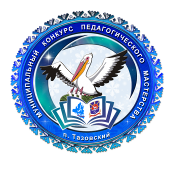 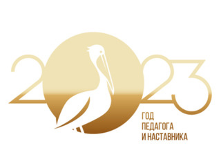 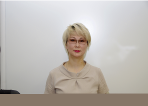 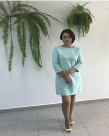 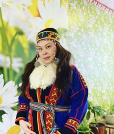 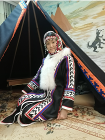 